MCPS.ZP/PR/351-30/2021  TP/U/S				     		          Załącznik nr 7 DO SWZ.........................................Pieczęć (oznaczenie) WykonawcyInformacja dotycząca trenerów Wykaz składany w celu uzyskania dodatkowych punktów w kryterium nr 2 „Doświadczenie trenera”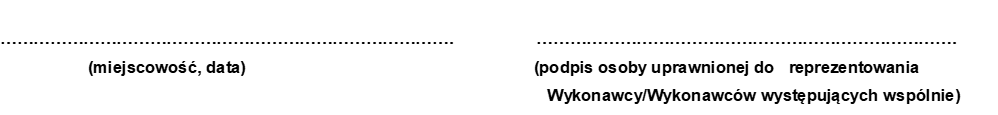 1.Imię i nazwisko trenera1.Wykaz przeprowadzonych szkoleń 1 . Nazwa zleceniodawcy/organizatora szkolenia:temat szkolenia: …liczba godzin szkoleniowych: …termin szkolenia: …2. Nazwa zleceniodawcy/organizatora szkolenia:temat szkolenia: …liczba godzin szkoleniowych: …termin szkolenia: …3.   Nazwa zleceniodawcy/organizatora szkolenia:temat szkolenia: …liczba godzin szkoleniowych: …termin szkolenia: …4. Nazwa zleceniodawcy/organizatora szkolenia:temat szkolenia: …liczba godzin szkoleniowych: …termin szkolenia: …Łączna liczba godzin dydaktycznych szkoleń w  zakresie tematycznym - wykazywanych w celu uzyskania dodatkowych punktów w kryterium nr 2 oceny ofert: …Wykaz przeprowadzonych szkoleń 1 . Nazwa zleceniodawcy/organizatora szkolenia:temat szkolenia: …liczba godzin szkoleniowych: …termin szkolenia: …2. Nazwa zleceniodawcy/organizatora szkolenia:temat szkolenia: …liczba godzin szkoleniowych: …termin szkolenia: …3.   Nazwa zleceniodawcy/organizatora szkolenia:temat szkolenia: …liczba godzin szkoleniowych: …termin szkolenia: …4. Nazwa zleceniodawcy/organizatora szkolenia:temat szkolenia: …liczba godzin szkoleniowych: …termin szkolenia: …Łączna liczba godzin dydaktycznych szkoleń w  zakresie tematycznym - wykazywanych w celu uzyskania dodatkowych punktów w kryterium nr 2 oceny ofert: …